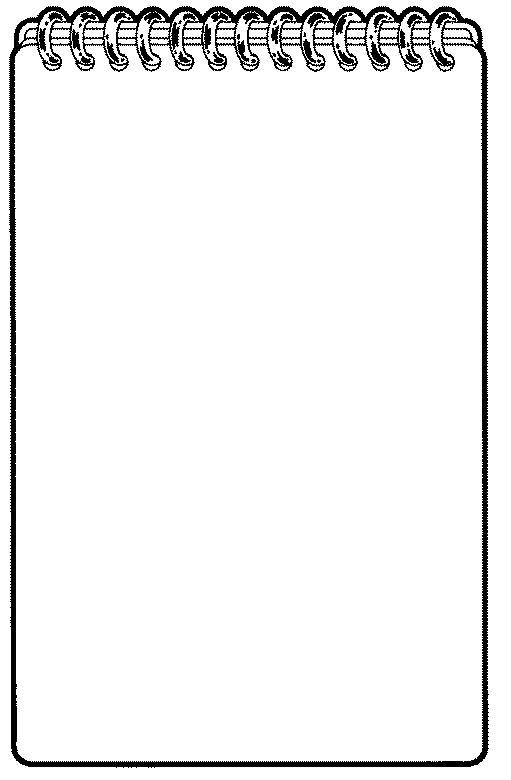 דף חזרה בתורהפרשת ויקרא פרקים א',ב',ג'קורבנותמהי מהות הבאת הקורבן? מי היה הראשון שהקריב קורבן? מה מלמדנו? ( טעמי קורבנות)מעלת הקורבןסוגי הקורבנות – הכנעה, כפרת עוון וסליחה, הודיה ושבח לה'חשיבות לימוד הקורבנות.פרק א' – קורבן עולה3 סוגי העולה, פרטי. כיצד יחליט האדם איזה קורבן עולה להביא?הסבירי "ריח ניחוח אישה לה'" – איזה קורבן אהוב לה'?על מה מכפר קורבן עולה?הסבירי את הפעולות הבאות: סמיכה ווידוי, זריקה ( שתיים שהם ארבע)עריכה והקטרה.הסבירי את מהות השם "עולה", מה מקבל הכהן ובעל הקורבן מקורבן עולה?הסבירי: מליקה, שיסוע, מיצוי הדם בעולת העוף.פרק ב' – המנחהממה מביאים את קורבן המנחה?האם מנחה הוא קורבן חובה או נדבה?"ונפש כי תקריב" -  רש"י. מדוע נאמר דווקא בקורבן המנחה?מהם מרכיבי המנחה ? (3) פרטי את הכמות הנדרשת לכל מרכיב.הסבירי ( הסברי מילים): סולת, שמן, לבונה, מחבת, מרחשת, רקיקים.מהם שמות 5 סוגי המנחות.הסבירי מהן הפעולות הבאות: בלילה, פתיתה, קמיצה הקטרה.מי אוכל את השיריים? עד מתי זמן אכילתה? היכן נאכלת?מדוע אסור להקריב חמץ ודבש על המזבח? ( 2 סיבות) "וכל קרבנך במלח תמליח" – מדוע ישנה חשיבות מיוחדת להוספת מלח לכל הקורבנות? 2מדוע נוהגים בימנו לשים מלח על שולחן סעודה?פרק ג' – קורבן שלמיםמדוע נקרא שמו "שלמים"? (2)מדוע "חביבה עלי מכל הקורבנות" אמר ה'? הרחיבי על מעלת השלום."וכל החיים יודוך סלה", מתי מביא האדם את שלמי התודה? מה אנו אומרים כיום לזכר קורבן שלמים?הסבירי את ההבדל בין: "קודשים קלים", "קודש קודשים"3 סוגי שלמים להקרבה: בקר, כבש ועז. מה המשותף ביניהם ובמה ישנו שינוי?הסבירי: אליה, אימורים, שתיים שהם ארבע.חלוקת הקורבן: מי מקבל מה? ( מזבח, כוהנים ובעל הקורבן) 